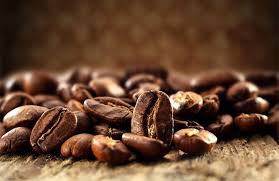 Coffee gathering (café-rencontre)Frequency: twice a monthDuration: 2-3 hoursFormat: coffee served with muffins, cupcakes and/or cookiesWhen: to be determinedPrice: based on what you eat and drinkWould you be interested? YES          NO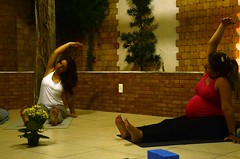 Yoga classFrequency: once a weekFormat: coursesDuration: 1 hourWhen: evening from 7 to 8 p.m.Price: between $10 and $15Would you be interested?YES          NO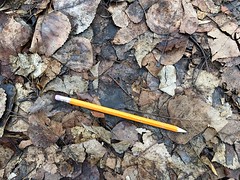 Literary or poetic creation workshopFrequency: twice a monthDuration: 2 hoursFormat: facilitated workshopA song, a poem, a short story, the beginning of a novel? Bring your project and work on it; discuss and exchange; every month, read an excerpt of your creation (on a voluntary basis).When: evening from 7 to 9 p.m.Price: between $10 and $15Would you be interested?YES          NO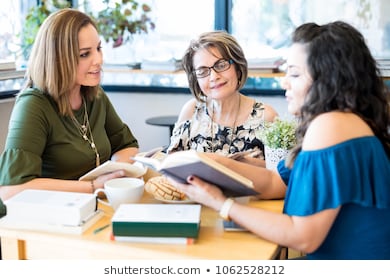 Book ClubFrequency: once a monthDuration: between 2 and 3 hoursFormat: discussion in a circle and voluntary interventionWhen: evening from 7 to 9 p.m.Price: to be determinedWould you be interested?YES          NO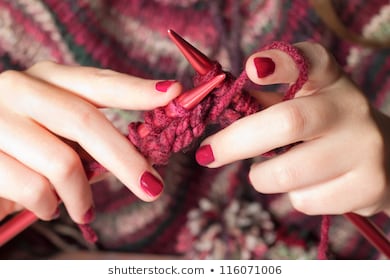 Knitting and crochet clubFrequency: once a weekDuration: 2 hoursFormat: bring your projectWhen: in the afternoon or eveningPrice: between $3 and $5Would you be interested?YES          NO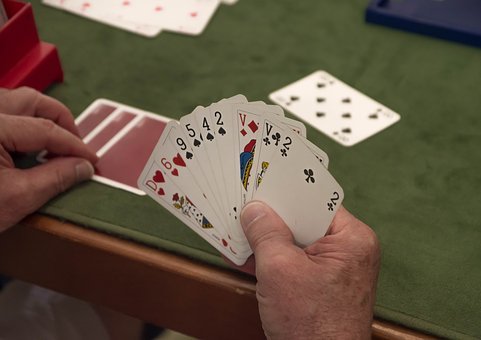 Bridge course for beginners or intermediatesFrequency: once a weekDuration: 1 hour or 2 hoursFormat: courseWhen: in the afternoon or eveningPrice: between $10 and $15Would you be interested?YES          NO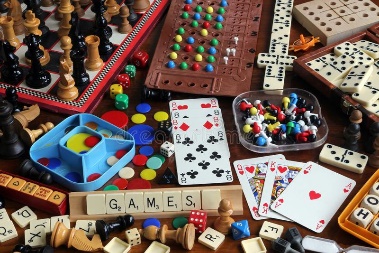 Board gamesFrequency: once a weekDuration: between 2 and 3 hoursFormat: bring a board game, form a group, and play!When: in the afternoon or eveningPrice: between $3 and $5Would you be interested? YES          NO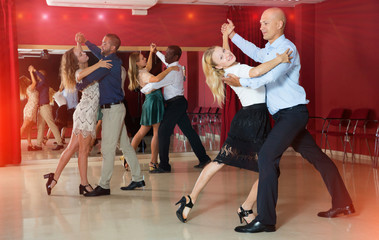 Dance Classes – TangoFrequency: once a weekDuration: 1 or 2 hoursFormat: coursesWhen: in the afternoon or eveningPrice: between $10 and $15Would you be interested? YES          NO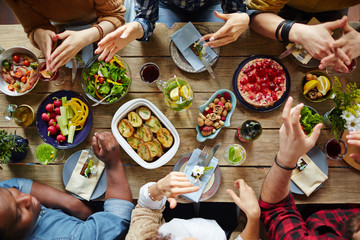 Dinner with neighbours and friendsFrequency: once a monthDuration: 3 hoursFormat: bring a dishWhen: evening from 6 to 9 p.m.Price: between $3 and $5Would you be interested? YES          NO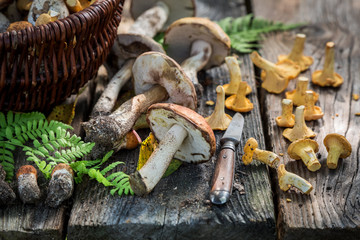 Course on wild mushroom recognition (mycology)Frequency: once a monthDuration: 1 hourFormat: courseWhen: evening from 7 to 8 p.m.Price: between $10 and $15Would you be interested?  YES          NO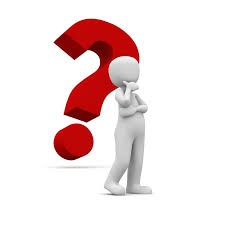 Additional ideasCourse on medicinal plants?Conferences on history?Vegetarian cooking classes?Etc.Do you have any suggestions? Commentaries?Please, let us know.